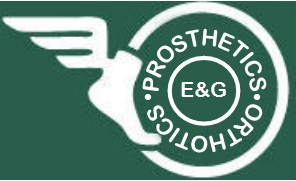 JOB DESCRIPITON  ABC Certified Orthotist, Prosthetist, or Prosthetist/OrthotistAn ABC certified orthotist and/or prosthetist is a health care professional who is specifically educated and trained to manage comprehensive orthotic and/or prosthetic patient care. This includes patient assessment, formulation of a treatment plan, implementation of the treatment plan, follow-up and practice management. Orthotic care may include, but is not limited to, patient evaluation, orthosis design, fabrication, fitting and modification to treat a neuromusculoskeletal disorder or acquired condition. This includes the provision of partial foot prostheses for transmetatarsal and more distal amputations.Prosthetic care may include, but is not limited to, patient evaluation, prosthesis design, fabrication, fitting and modification to treat limb loss for purposes of restoring physiological function and/or cosmesis.Orthotics and/or prosthetic care does not include independent provision of invasive procedures, including but not limited to, injections and initial application or replacement of skull pins.The orthotist and/or prosthetist certified by ABC is bound by the ABC Code of Professional Responsibility which is enforced by a Professional Discipline program. The certified orthotist/prosthetist is obligated to support and conform to professional responsibilities that promote and assure the overall welfare of the patient and the integrity of the profession. The time limited certification expires without compliance with requirements of the Mandatory Continuing Education program. The practice of an ABC certified orthotist and/or prosthetist includes, but is not limited to:1)  Assessment of patients with impairment of human movement or musculoskeletal abnormalities that would impede their ability to participate in their social environment or other activities in order to determine a functional intervention. Patient assessment may include, but is not limited to, evaluation of:anthropometric datacognitioncirculationskin integrityprotective sensationpaincentral and peripheral nerve integrityrespiratory capacity biomechanicsgait analysis, including temporal and spatial assessment range of motionmuscle strength posture and balanceproprioceptionorthotic and/or prosthetic requirementsmyoelectric activity and potential for use of Functional Electrical Stimulation and/or Neuroprostheticsactivities of daily livingenvironmental barriers including social, home, and work reintegration.the need for physical and occupational therapy modalities2) Formulation of a treatment plan based upon a comprehensive assessment to design an intervention to alleviate limitations and enhance function. Orthotic and prosthetic treatment includes, but not limited to:verification of prescription/documentationevaluation of the prescription rationalea needs assessment based on patient and/or caregiver inputdevelopment of functional goalsanalysis of structural and design requirementsassessment of potential physical and occupational therapy requirementsconsultation with and/or referral to other health care professionals3) implementation of the orthotic and/or prosthetic treatment plan includes, but is not limited to:acquisition of anthropometric datamodification and/or rectification of anthropometric datapreparatory carematerial selection fabrication of orthoses and/or prostheses prototype development including evaluative wearstructural evaluationdiagnostic fitting assessment of intervention functional exercise gait training functional training (both self-care and work related)patient education supervision of the provision of care4) Utilization of a follow-up treatment plan that ensure successful orthotic and/or prosthetic outcomes,patient health and quality of life which includes, but is not limited to:documentation of functional changesformation of modifications to ensure successful outcomesreassessment of patient expectationsreassessment of treatment objectivesdevelopment of long term treatment planconfirmation of patient education and instructionevidence based practice 5) Compliance with practice management plans to develop and document policies and procedures to ensure patient protection which includes, but is not limited to:adherence to applicable local, state and federal laws and regulationsfollowing patient care guidelines and proceduresmaintaining a safe and professional environment for patient carecomprehension of claims development and submission6) Promotion of competency and enhancement of orthotic and/or prosthetic professional practice to contribute to the profession’s body of knowledge includes, but is not limited to participation in:continuing educationtraining of residents/studentsclinical research evidence based studiespromotion of public awareness of the orthotic and/or prosthetic professionconsumer organizations, governmental and non-governmental organizations23-05 Astoria Blvd., N.Y., 11102  (T) 917-832-6454  (F) 917-832-6640